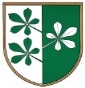 OBČINA KIDRIČEVOObčinski svetKopališka ul. 142325 KidričevoŠtev. 602-12/2022Dne 								predlog sklepaNa podlagi 15. člena Statuta Občine Kidričevo (Uradno glasilo slovenskih občin, št. 62/16 in 16/18)  je občinski svet Občine Kidričevo, na svoji ________ redni seji, ki je bila dne ________, Občinski svet Občine Kidričevo sprejelS  K  L  E  P o poslovnem času vrtca pri Osnovni šoli KidričevoObčinski svet Občine Kidričevo daje soglasje k poslovnemu času Vrtca Kidričevo, in sicer, da je v šolskem letu 2022/2023 poslovni čas vrtca od ponedeljka do petka od 5,30 do 16. ure, ob sobotah, nedeljah in praznikih bo vrtec zaprt. Najmanjše število otrok, ko je vrtec dolžan začeti oziroma končati poslovni čas vrtca je 5 otrok. 								Anton Leskovar;								župan								Občine Kidričevo 